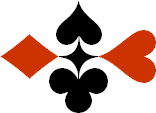 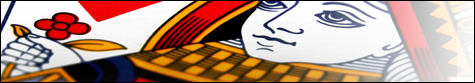 Serie 06 boekje 15 - West opent Zwakke 2Bied beide handen - Antwoorden © Bridge Office Auteur: Thijs Op het Roodt

U bent altijd West en uw partner is Oost.
Indien niet anders vermeld passen Noord en Zuid.
Is het spelnummer rood dan bent u kwetsbaar.Biedsysteem toegepast bij de antwoorden
5542
Zwakke 2Stayman 4 kaart hoog, Jacoby hoge en lage kleurenPreëmptief  3 en 4 niveauBlackwood (0 of 3  - 1 of 4)
Heren gestroomlijndNa het eerste boekje vonden de cursisten dit zo leuk, dat ik maar de stoute schoenen heb aangetrokken en meerdere van deze boekjes ben gaan schrijven.

Het enthousiasme van de cursisten heeft mij doen besluiten om deze boekjes gratis aan iedereen die ze wil hebben, beschikbaar te stellen.

Ik heb bewust in eerste instantie geen antwoorden bij de boekjes gemaakt. Maar op veler verzoek toch met antwoorden.Ik zou het waarderen, wanneer u mijn copyright zou laten staan.

Mocht u aan of opmerkingen hebben, laat het mij dan weten.Ik wens u veel plezier met deze boekjes.
1♠H532Noord

West     OostZuid♠B106B106♥2Noord

West     OostZuid♥AHV97AHV97♦AH10984Noord

West     OostZuid♦22♣109Noord

West     OostZuid♣AB85AB851010151515
Bieding West

Bieding West
Bieding Oost
Bieding Oost
Bieding Oost
1212 SA2 SA2323 SA3 SA3Pas3De opening van west is op het randje. Je mag 5 slagen tellen, maar dan moet de ♦ honneurs verdeeld zitten. ♠ heer is nog een ½ slag. Het 2 Sans Atout van oost is informatief. West biedt zijn 4-kaart ♠ en nu kan oost het aangestoken vuurtje doven met 3 Sans Atout. Zowel bij west als oost loopt alles over het randje. Wil niet zeggen dat oost geen 3 Sans Atout maakt, maar het wordt werken.2♠5Noord

West     OostZuid♠AB108AB108♥HV5Noord

West     OostZuid♥10641064♦AB10763Noord

West     OostZuid♦HV2HV2♣1084Noord

West     OostZuid♣B52B521010111111
Bieding West

Bieding West
Bieding Oost
Bieding Oost
Bieding Oost
121PasPasWest telt 4 ½ slag in ♦ en 1 ½ slag in ♥. Dat is voldoende voor de 2ruitwn opening. 
Oost brengt hem 2 ♦ slagen mee en ♠ aas. Geen manche en oost past daarom.3♠AH94Noord

West     OostZuid♠B72B72♥8Noord

West     OostZuid♥A72A72♦VB10976Noord

West     OostZuid♦H542H542♣ 74Noord

West     OostZuid♣B82B821010999
Bieding West

Bieding West
Bieding Oost
Bieding Oost
Bieding Oost
121PasPasWest maakt 4 ♦ slagen en 2 ♠ slagen. Genoeg slagen om kwetsbaar een zwakke 2♦ te openen. 
Oost brengt 1 ♥ en 2 ♦ slagen mee. Niet genoeg voor de manche. Oost past.4♠5Noord

West     OostZuid♠AB6AB6♥HVB753Noord

West     OostZuid♥A64A64♦H953Noord

West     OostZuid♦VB106VB106♣V4Noord

West     OostZuid♣9629621111121212
Bieding West

Bieding West
Bieding Oost
Bieding Oost
Bieding Oost
1Pas1West maakt 5 ♥ slagen en heeft nog een ½ ♦ slag. Het is te weinig voor een kwetsbare 2♥ opening.5♠HB8752Noord

West     OostZuid♠V1096V1096♥H32Noord

West     OostZuid♥B54B54♦5Noord

West     OostZuid♦H10943H10943♣VB10Noord

West     OostZuid♣221010666
Bieding West

Bieding West
Bieding Oost
Bieding Oost
Bieding Oost
1Pas1Het zijn 4 ♠ slagen en een ½ ♥ slag. Niet voldoende voor een niet kwetsbare zwakke 2♠.6♠HB10864Noord

West     OostZuid♠V73V73♥6Noord

West     OostZuid♥A9732A9732♦V10Noord

West     OostZuid♦99♣H1072Noord

West     OostZuid♣B853B85399777
Bieding West

Bieding West
Bieding Oost
Bieding Oost
Bieding Oost
1Pas1Dit zijn 4 ♠ slagen en een ½ ♣ slag. Te weinig voor 2♠. Kwetsbaar hebben we 6 slagen nodig. U weet wel, de regel van 2 en 3.7♠98Noord

West     OostZuid♠HV1076HV1076♥B9Noord

West     OostZuid♥A102A102♦HV9832Noord

West     OostZuid♦106106♣HV10Noord

West     OostZuid♣6546541111999
Bieding West

Bieding West
Bieding Oost
Bieding Oost
Bieding Oost
1Pas1Als. Ja daar is hij weer. Als. Ik ben kwetsbaar liever een beetje voorzichtig. En dan heb ik als west 4 ♦ slagen en 1 ½ ♣ slag. Net te weinig voor 2♦.8♠BNoord

West     OostZuid♠AV92AV92♥AVB1053Noord

West     OostZuid♥H762H762♦103Noord

West     OostZuid♦7575♣10654Noord

West     OostZuid♣HB9HB988131313
Bieding West

Bieding West
Bieding Oost
Bieding Oost
Bieding Oost
1212 SA2 SA232443Pas3Weest heeft aan zijn 5♥ slagen genoeg om 2♥ te openen. Oost wil graag weten of er een manche in zit en vraagt met 2 Sans Atout om meer informatie. West biedt zijn 4-kaart ♣. Nu gaat oost tellen wat hij vermoedelijk af gaat geven. Dat zijn 2 ♦ slagen en 1 ♣ slag. Mits de ♣ aas in zuid zit en de vrouw in noord.9♠AB10732Noord

West     OostZuid♠98549854♥H108Noord

West     OostZuid♥VV♦64Noord

West     OostZuid♦AH108AH108♣V5Noord

West     OostZuid♣AH107AH1071010161616
Bieding West

Bieding West
Bieding Oost
Bieding Oost
Bieding Oost
1Pas1Maximaal 4 ♠ slagen voor west en een ½ slag in ♥. Dat is te weinig om kwetsbaar 2♠ te openen.10♠H102Noord

West     OostZuid♠B85B85♥AB9876Noord

West     OostZuid♥102102♦B7Noord

West     OostZuid♦A652A652♣75Noord

West     OostZuid♣V943V94399777
Bieding West

Bieding West
Bieding Oost
Bieding Oost
Bieding Oost
1Pas1Met 4 slagen in ♥ en een ½ slag in ♠ past west. Is ook prima.